คู่มือรายงานตัวเข้าศึกษามหาวิทยาลัยนานาชาติเซี้ยงไฮ้（ภาคเรียนฤดูไบไม้ร่วง ปี 2019-2020）เวลารายงานตัว：วันที่ 26-30 สิงหาคมสถานที่รายงานตัว：วิทยาเขตหงโข่ว อาคาร 6 ชั้น 1หากรายงานตัวล่าช้า กรุณาแจ้งสำนักงานนักเรียนต่างชาติล่วงหน้า และรายงานตัวที่อาคาร 2 ห้อง 202เอกสารที่จำเป็นต้องใช้：หนังสือเดินทางใบลงทะเบียนอาศัยหอพักหนังสือตอบรับเข้าศึกษาค่าเล่าเรียน（ชำระด้วยเงินสดหรือบัตรธนาคาร UnionPay ที่เปิดบัญชีในประเทศจีน）บันทึกการตรวจร่างกายนอกประเทศจีน（เฉพาะนักเรียนที่ศึกษา 1 ปีขึ้นไป）ประกันนักเรียนa．   เกี่ยวกับความต้องการของกระทรวงศึกษาธิการ วางแผนให้นักเรียนที่ศึกษาระยะเวลา 1 ปีขึ้นไปซื้อประกันนักเรียนต่างชาติในประเทศจีน ดูข้อมูลโดยละเอียดได้ที่ http://www.lxbx.net/article/baoxian-61.html นักเรียนสามารถซื้อประกันเองก่อนรายงานตัวหนึ่งสัปดาห์ได้ทางอินเตอร์เน็ตและแสดงภาพหลักฐานการซื้อทางโทรศัพท์มือถือหรือคอมพิวเตอร์ในวันที่รายงานตัวb.  นักเรียนที่ศึกกษาระยะเวลาน้อยกว่า 1 ปีสามารถซื้อประกันภายในประเทศของตนเองได้ แต่เนื้อหาและวงเงินของประกันจะต้องสอดคล้องกับประกันนักเรียนต่างชาติของทางมหาวิทยาลัยและแสดงหลักฐานการซื้อในวันที่รายงานตัวกำหนดการณ์การเดินทางและการรับที่สนามบินa. วันที่ 26-30 โรงเรียนจะคอยต้อนรับที่สถานีสุดท้ายของรถสนามบินสาย๔ หงโข่วพลาซ่า จะมีป้ายบอกทางเพื่อนั่งรถโรงเรียนไปลงทะเบียนรถออกเดินทาง：12:00/16:00จุดรวมตัว：รถบัสสนามบินสาย๔ (สนามบินผู่ตง-สนามกีฬาหงโข่ง)ราคาท่านละ๒๔หยวนb.  รถประจำทางสนามบิน：รถประจำทางสนามบินสาย 4 （สนามบินผู่ตง-สนามดีฬาหงโข่ว) โดยตั๋วรถประจำทางราคา 24 หยวน หลักจากถึงจุดหมายเดินอีก 10 นาที。c：  รถไฟฟ้า：โดยสารรถไฟฟ้าสาย 2 （ออกเดินทางจากสนามบินผู่ตง เปลี่ยนสายที่สถานี Guanglan Road） เปลี่ยนเป็นสาย 8 ที่สถานี People's Square ลงรถที่สถานี Hongkou Football Stadium และเดินอีก 10 นาทีซิมโทรศัพท์มือถือและอินเตอร์เน็ตa    ในช่วงเวลารายงานตัวเข้าศึกษา สามารถดำเนินการเปิดซิมโทรศัพท์มือถือเครือข่าย China Unicom ได้ที่บริเวณจุดรายงานตัว ไม่แนะนำให้ซื้อซิมโทรศัพท์มือถือที่สนามบินหรือจุดจำหน่ายที่อื่นๆ อาจเพราะเป็นการซื้อแบบเหมาหรือเหตุผลอื่น ทำให้หลังซื้อไม่นานก็ไม่สามารถใช้ได้b．  หลังรายงานตัวเสร็จสิ้น สามารถใช้ WIFI ฟรีในมหาวิทยาลัยได้บัตรธนาคาร（เอกสารที่จำเป็น）ดำเนินการรายงานตัวเสร็จสิ้น นำหนังสือเดินทาง บัตรนักเรียน ใบลงทะเบียนอาศัยหอพัก ไปยังธนาคาร ICBC สาขามหาวิทยาลัยนานาชาติศึกษาเซี่ยงไฮ้บริเวณประตูหลักของมหาวิทยาลัยทางด้านขวา เพื่อดำเนินการเปิดบัญชีธนาคารโดยไม่เสียค่าใช้จ่าย ก่อนดำเนินการจะต้องเปิดหมายเลขโทรศัพท์ก่อน เพื่อสะดวกในการรับข้อมูลยืนยันตัวตนลงทะเบียนเข้าอาศัยหอพักจากบทบัญญัติทางกฎหมายประเทศจีน ชาวต่างชาติเข้าประเทศจีนจะต้องดำเนินการทำ "หนังสือลงทะเบียนพำนักอาศัยชั่วคราวสำหรับผู้มาจากนอกประเทศ" โดยนักเรียนวิทยาเขตหงโข่วที่อาศัยหอพักของมหาวิทยาลัยสามารถรับหนังสือนี้ได้ที่โต๊ะต้อนรับด้านล่างหอพัก นักเรียนวิทยาเขตซงเจียงรวมถึงนักเรียนที่อาศัยนอกบริเวณมหาวิทยาลัยต้องดำเนินการเดินเรื่องเข้าพักอาศัยที่สถานีตำรวจบริเวณใกล้เคียงสิ่งอำนวยความะดวกในมหาวิทยาลัยและบริเวณใกล้หลังดำเนินการรายงานตัวเสร็จสิ้น สามารถดำเนินการทำบัตรนักเรียนครบวงจรเพื่อใช้ในโรงอาหาร ร้านขนมปัง และรานกาแฟในมหาวิทยาลัยประตูตะวันตกของมหาวิทยาลัยก็มีร้านกาแฟตลอดจนอาหารง่ายๆบริเวณสนามกีฬาหงโข่ว โดยเฉพาฃนย์การค้า Long Zhi Meng มีร้านอาหารจำนวนมาก และยังมีซูเปอร์มาร์เก็ตขนาดใหญ่ โรงภาพยนตร์ไปจนถึงร้านค้าจำนวนมาก สามารถตอบสนองความต้องการพื้นฐารในชีวิตประจำวันได้ข้อแนะนำปัจจุบันโทรศัพท์มือถือสมาร์ทโฟนเป็นที่แพร่หลายอย่างมาก แอพพลิเคชั่นที่หลากหลายสามารถประยุกต์ใช้เพื่ออำนวยความสะดวกให้กับการเรียนและการใช้ชีวิตประจำวัน แนะนำก่อนรายงานตัวลงทะเบียนแอพพลิเคชั่น WeCht และหลธงเปิดบัญชีธนาคารเสร็จสิ้นเรียนรู้การใช้แอพพลิเคชั่น Alipayประกาศ  เดือนมีนาคม 2019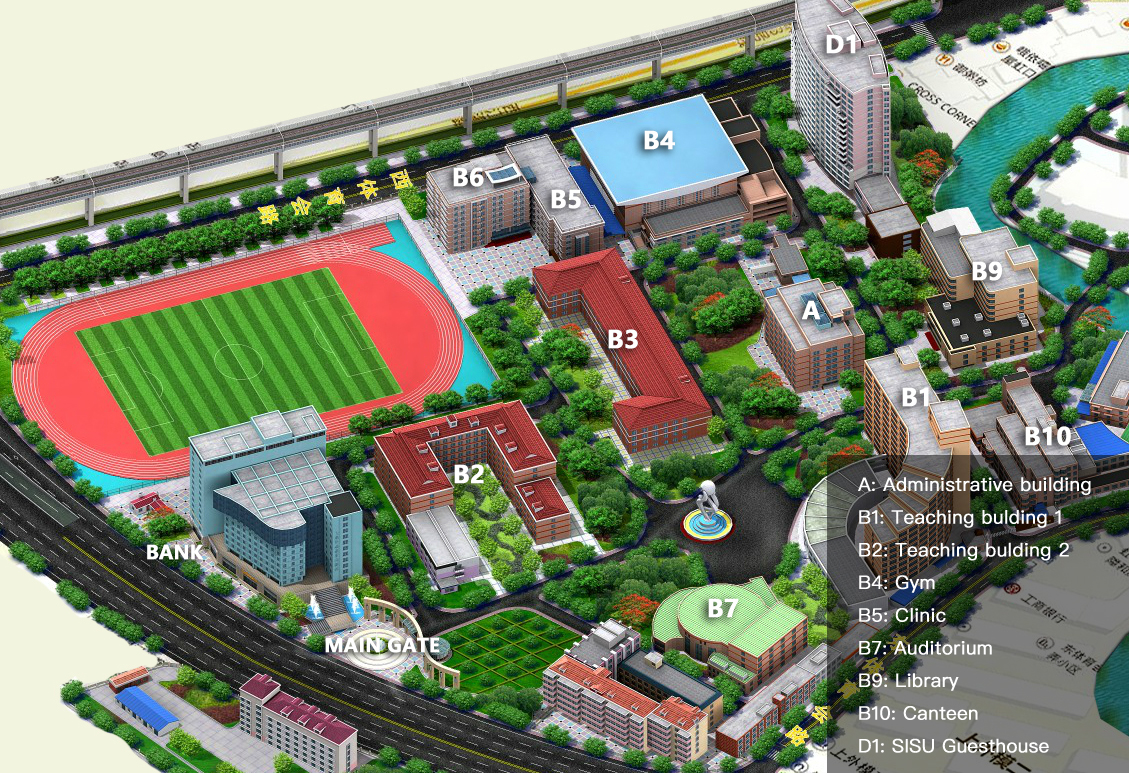 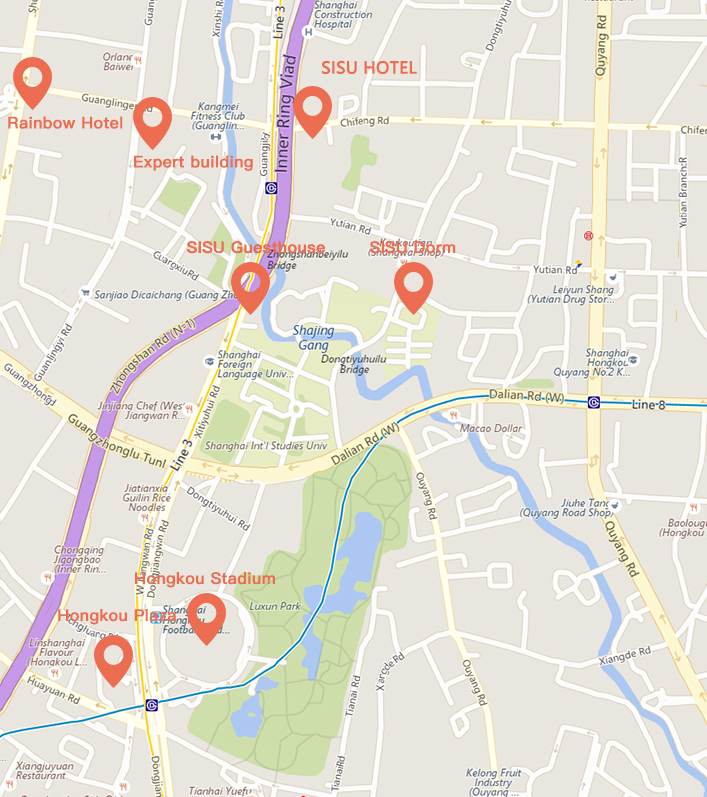 